*Relaxed Performance – Tues 4 Dec at 1pm | Relaxed Performances are specifically designed to welcome pupils who will benefit from a more relaxed performance environment, including pupils with an Autism Spectrum Condition, sensory and communication disorders, or a learning disability. During the performance there is a relaxed attitude to noise and movement and some small changes made to the light and sound effects.To book your tickets for the most exciting pantomime of the season, where every beggar has a story and every camel has a tail, phone the Group Booking Line now on [028] 3752 1830. The price for tickets has been held at the 2016 price of £8 per pupil, and one teacher’s place is offered free to accompany every ten pupils booked. Schools booking before the end of June can reserve provisional numbers, and confirm at the start of September.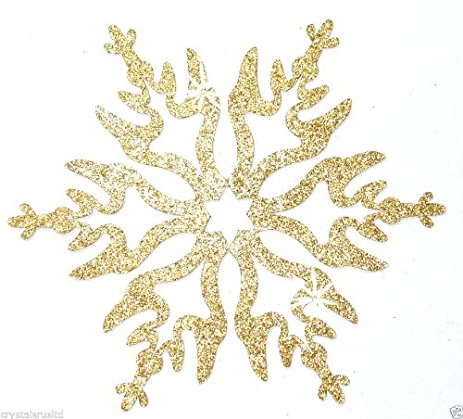 PERFORMANCE SCHEDULEPERFORMANCE SCHEDULEPERFORMANCE DATESPERFORMANCE TIMESWEEK ONEWEEK ONEMonday 3 December11amTuesday 4 December10am & 1pm (*1pm is Relaxed Performance)Wednesday 5 December10am & 1pmFriday 7 December11amWEEK TWOWEEK TWOMonday 10 December10am & 1pmTuesday 11 December10am & 1pmWednesday 12 December10am & 1pmFriday 14 December11amWEEK THREEWEEK THREEMonday 17 December11amTuesday 18 December11amThursday 20 December11am